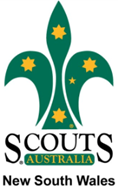 18.2 WHS Risk assessment form (3x3 for Leaders of Youth)18.2 WHS Risk assessment form (3x3 for Leaders of Youth)18.2 WHS Risk assessment form (3x3 for Leaders of Youth)18.2 WHS Risk assessment form (3x3 for Leaders of Youth)  Activity or event being assessed:Assessed by:Date of assessment:Consulted:Leader in Charge or Manager’s name:Group, site or event  name:Leader in Charge or Manager’s Signature:L = LikelihoodLikely (A): The event is expected to occur during the activityPossible (B): The event is not expected to occur during the activityUnlikely (C): The event is conceivable but highly unlikely to occur during the activity
C  = ConsequenceMinor (1): Low level impact that may require first aid treatment Moderate (2): Medium level impact requiring medical treatmentMajor (3): High level impact with extensive injuriesHint: Select the most ‘’realistic’’ consequence, rather than the ‘’worst possible’’ consequence.Risk LevelRisk LevelRisk LevelRisk LevelL = LikelihoodLikely (A): The event is expected to occur during the activityPossible (B): The event is not expected to occur during the activityUnlikely (C): The event is conceivable but highly unlikely to occur during the activity
C  = ConsequenceMinor (1): Low level impact that may require first aid treatment Moderate (2): Medium level impact requiring medical treatmentMajor (3): High level impact with extensive injuriesHint: Select the most ‘’realistic’’ consequence, rather than the ‘’worst possible’’ consequence.                 Consequence →Likelihood ↓Minor (1)Moderate (2)Major (3)L = LikelihoodLikely (A): The event is expected to occur during the activityPossible (B): The event is not expected to occur during the activityUnlikely (C): The event is conceivable but highly unlikely to occur during the activity
C  = ConsequenceMinor (1): Low level impact that may require first aid treatment Moderate (2): Medium level impact requiring medical treatmentMajor (3): High level impact with extensive injuriesHint: Select the most ‘’realistic’’ consequence, rather than the ‘’worst possible’’ consequence.Likely (A)Medium (M)High (H) High(H)L = LikelihoodLikely (A): The event is expected to occur during the activityPossible (B): The event is not expected to occur during the activityUnlikely (C): The event is conceivable but highly unlikely to occur during the activity
C  = ConsequenceMinor (1): Low level impact that may require first aid treatment Moderate (2): Medium level impact requiring medical treatmentMajor (3): High level impact with extensive injuriesHint: Select the most ‘’realistic’’ consequence, rather than the ‘’worst possible’’ consequence.Possible (B)Low (L)Medium (M)High(H)L = LikelihoodLikely (A): The event is expected to occur during the activityPossible (B): The event is not expected to occur during the activityUnlikely (C): The event is conceivable but highly unlikely to occur during the activity
C  = ConsequenceMinor (1): Low level impact that may require first aid treatment Moderate (2): Medium level impact requiring medical treatmentMajor (3): High level impact with extensive injuriesHint: Select the most ‘’realistic’’ consequence, rather than the ‘’worst possible’’ consequence.Unlikely (C)Low(L)Low (L)Medium (M)L = LikelihoodLikely (A): The event is expected to occur during the activityPossible (B): The event is not expected to occur during the activityUnlikely (C): The event is conceivable but highly unlikely to occur during the activity
C  = ConsequenceMinor (1): Low level impact that may require first aid treatment Moderate (2): Medium level impact requiring medical treatmentMajor (3): High level impact with extensive injuriesHint: Select the most ‘’realistic’’ consequence, rather than the ‘’worst possible’’ consequence.L = LikelihoodLikely (A): The event is expected to occur during the activityPossible (B): The event is not expected to occur during the activityUnlikely (C): The event is conceivable but highly unlikely to occur during the activity
C  = ConsequenceMinor (1): Low level impact that may require first aid treatment Moderate (2): Medium level impact requiring medical treatmentMajor (3): High level impact with extensive injuriesHint: Select the most ‘’realistic’’ consequence, rather than the ‘’worst possible’’ consequence.Identify the hazards Assess the risk  Mitigate the risk  Re-assess the risk Assign responsibilityTask or activity being assessed – step by stepHazards associated with each task or activity What is the  risk level -  Low, Moderate, Significant or HighWhat reasonable steps are suggested to reduce the risk further?  Are any new hazards introduced?  Revised Risk Level (only proceed if risk level is acceptable)Person responsible Task or activity assessedHazards associated with the task or activity What is the  current risk level -  Low, Moderate, Significant or HighWhat reasonable steps are suggested to reduce the risk further?  Are any new hazards introduced?  Revised Risk Level (only proceed if risk level is acceptable)Person responsible  